В Орловской области стартовал осенний призыв в армию    С 1 ноября 2022 года в Орловской области стартовала осенняя призывная кампания на срочную службу в ряды ВС РФ, в рамках которой в регионе начали работу 27 призывных комиссий муниципальных образований и 1 облкомиссия. Призыв продлится до 31 декабря 2022 года. Срок службы – год. В Генштабе РФ заявили, что срочников не будут направлять на спецоперацию, а также на недавно присоединенные территории.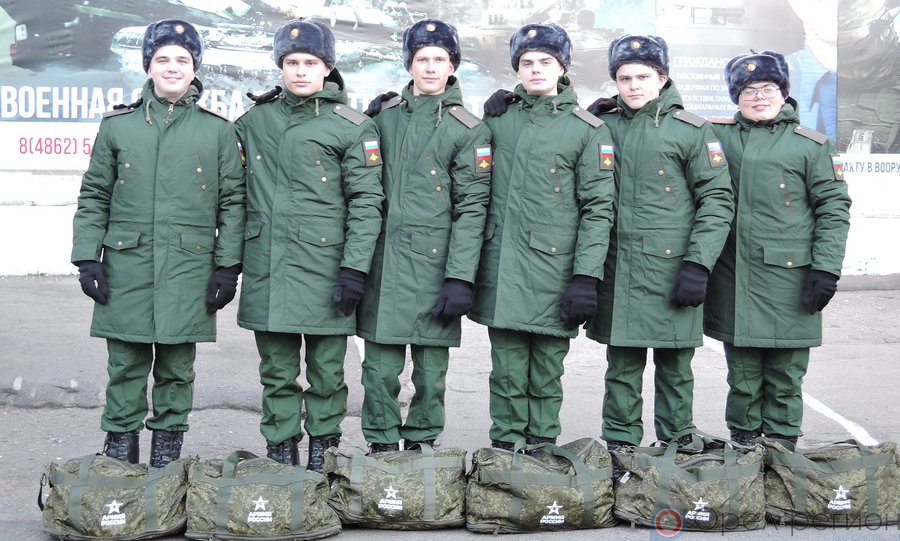 